9 мая - День Победы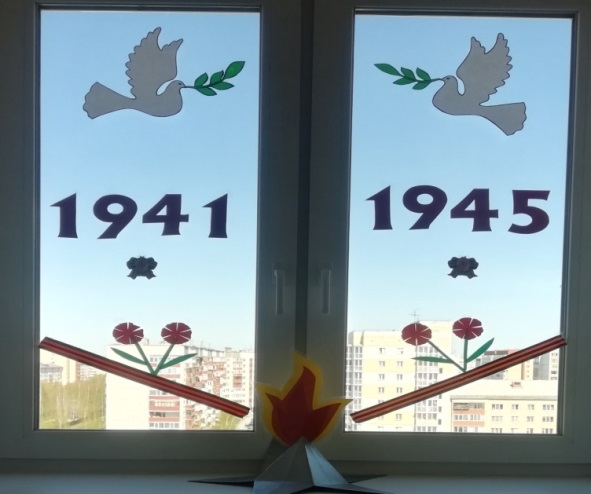 В преддверии празднования 75-летия Дня Победы родители с детьми беседовали о ВОВ, об участии их родных и близких в ВОВ. Время идет, мы храним память о войне, храним в семейных традициях, реликвиях и, конечно в семейных альбомах. На нас смотрят победители, наши близкие, родные люди, которых уже нет, с помощью фотографий мы можем перенестись в прошлое, узнать какими были наши прабабушки, прадедушки – участники ВОВ, наши герои – ветераны. Многие семьи рассматривали военные фотографии, читали художественную литературу, смотрели фильмы о войне. Дети рисовали рисунки ,  изготовили поздравительные открытки ко Дню Победы.Дети приняли участие в международной акции «Сад памяти», всероссийской акции «Георгиевская ленточка», заучивали стихи о ВОВ. Участвовали в выставке поделок «Военная техника». Родители подобрали фотографии участников ВОВ для оформления «Книги памяти». Пономарев Михаил принял участие в фестивале поэзии «Под мирным небом»  в ДК «Водник», дистанционном конкурсе чтецов «Баллада о Победе» в ДК «Поиск».Воспитатель   Чалилова Римма Авхатовна приняла участие в акциях  «Дорога памяти», «Бессмертный полк», «Окна Победы», «Фонарики Победы»: 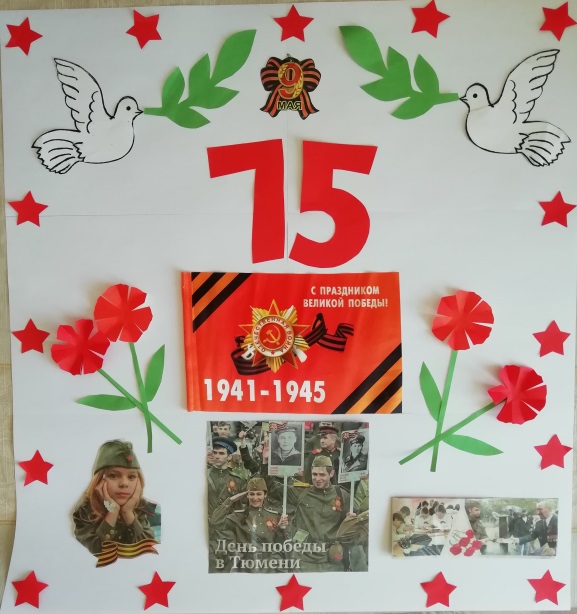 Акция «Бессмертный полк»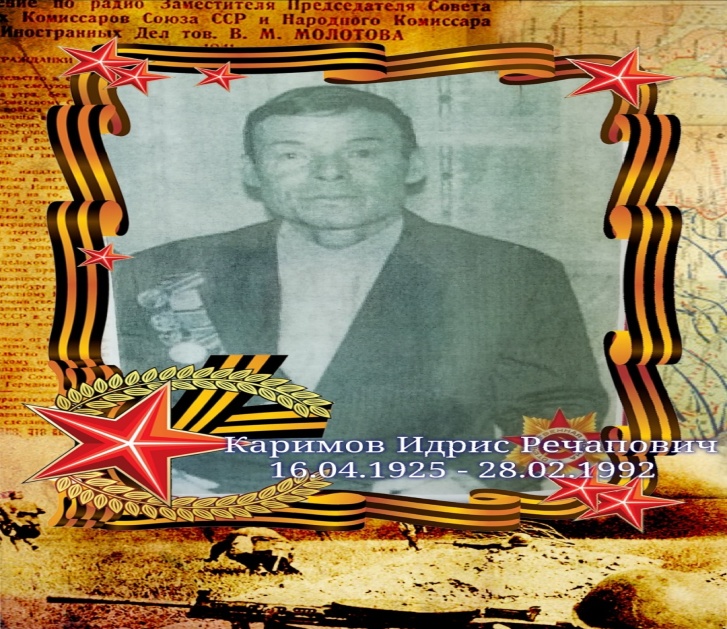 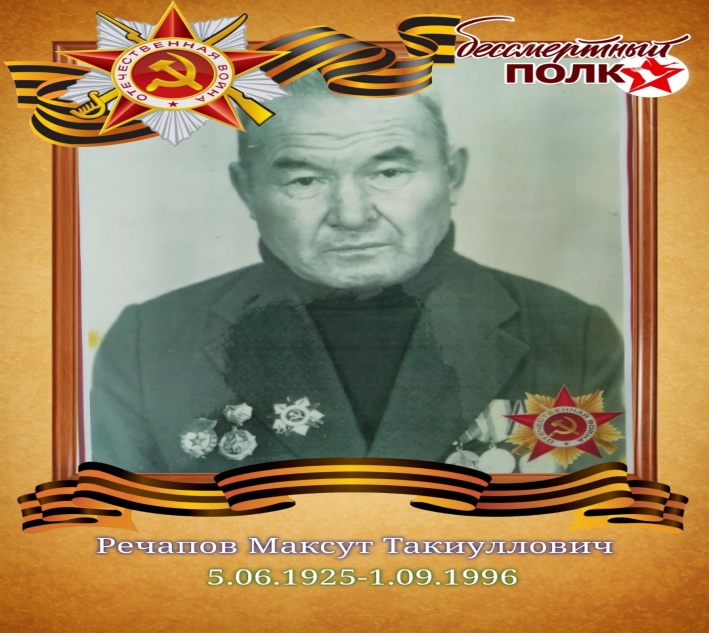 Рисунки  детей ко Дню Победы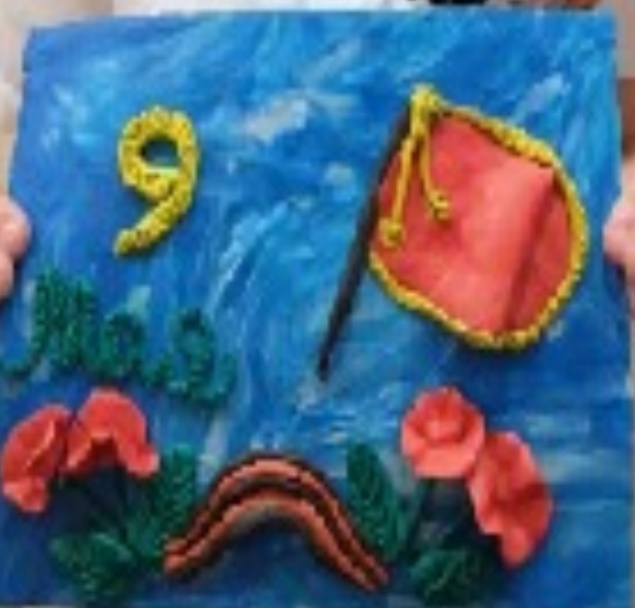 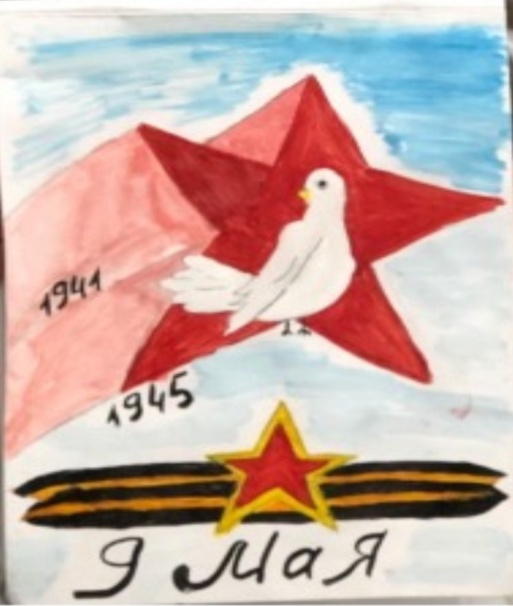 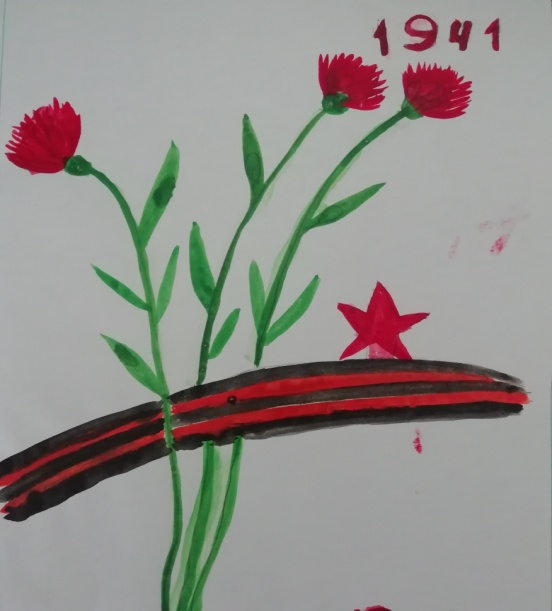 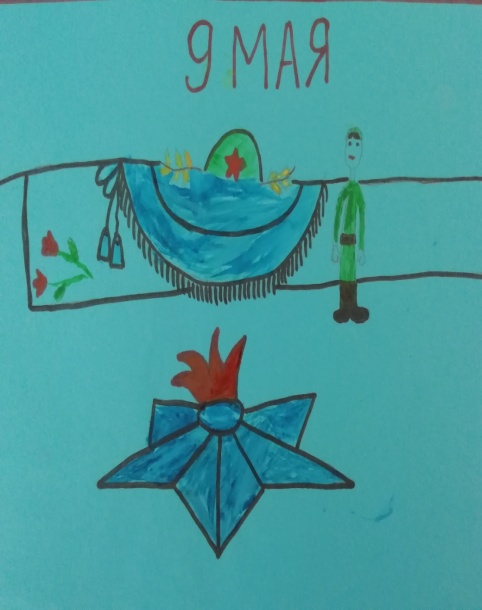 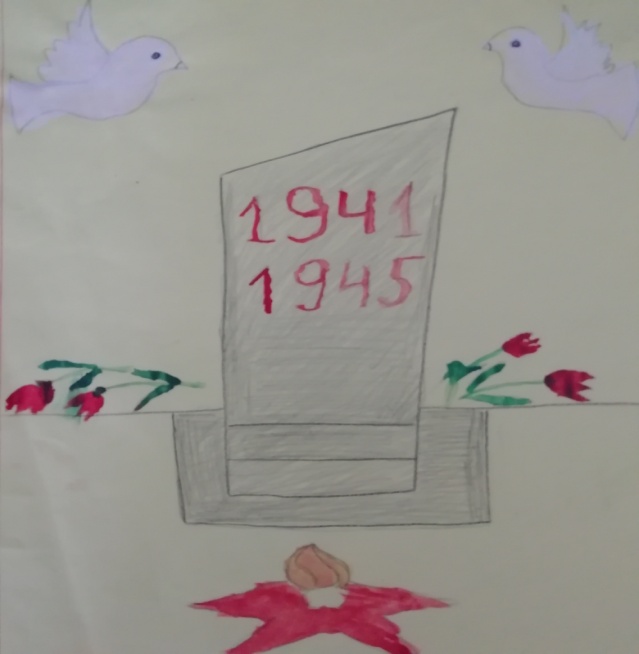 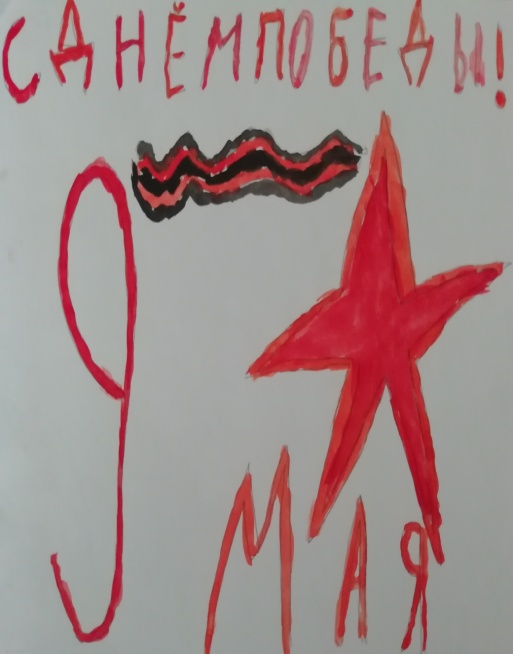 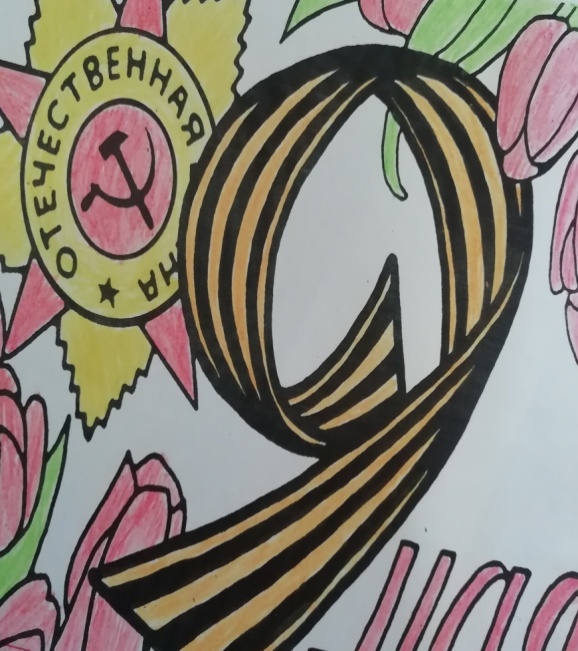 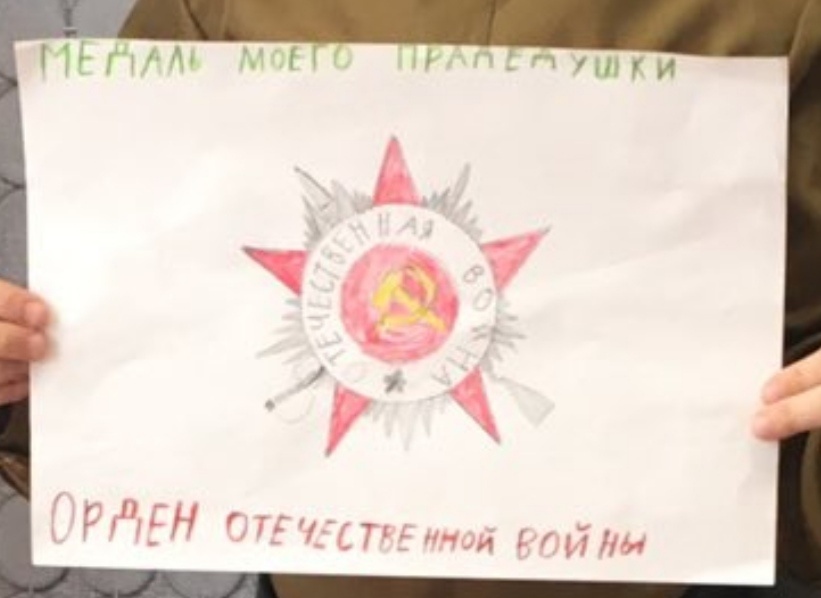 Поделки «Военная техника»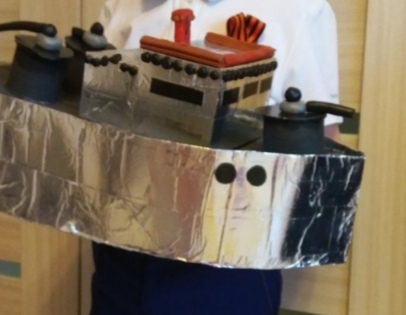 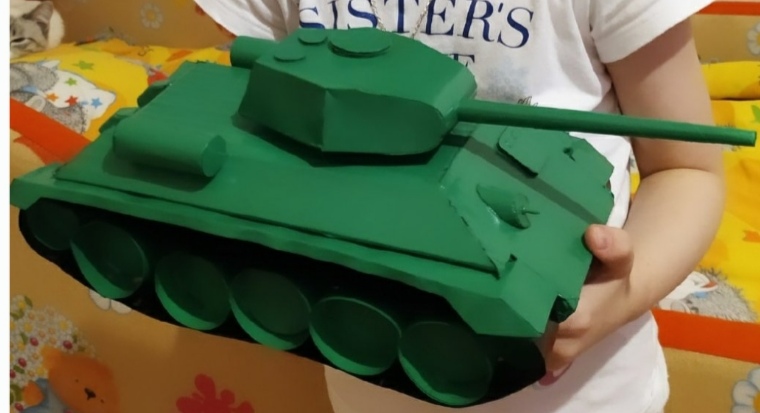 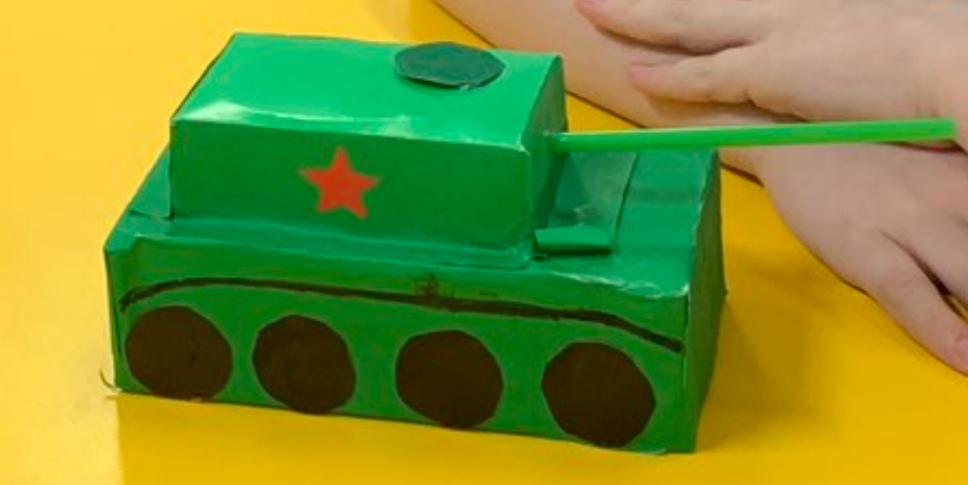 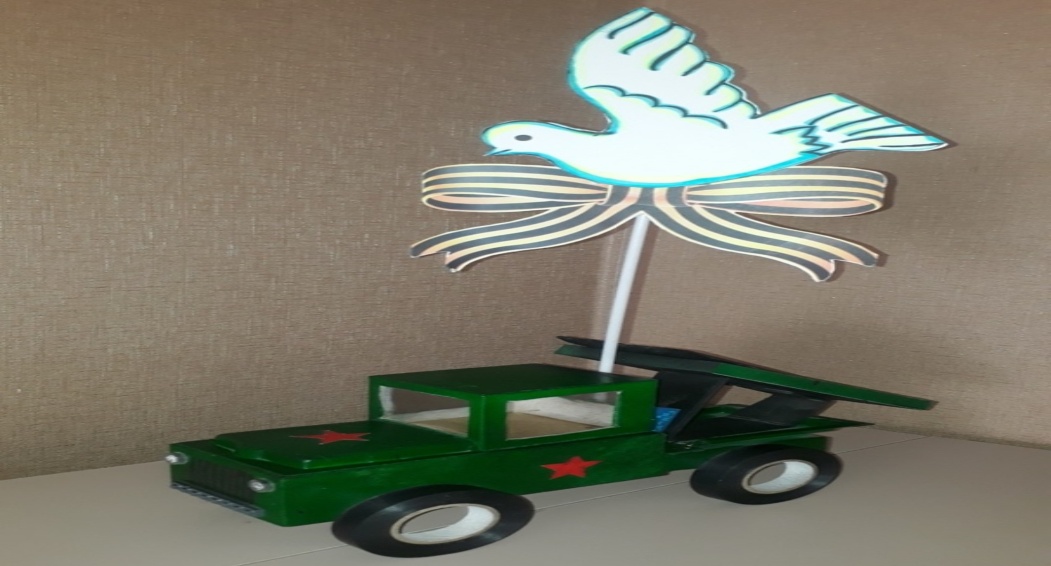 Поздравительные открытки ветеранам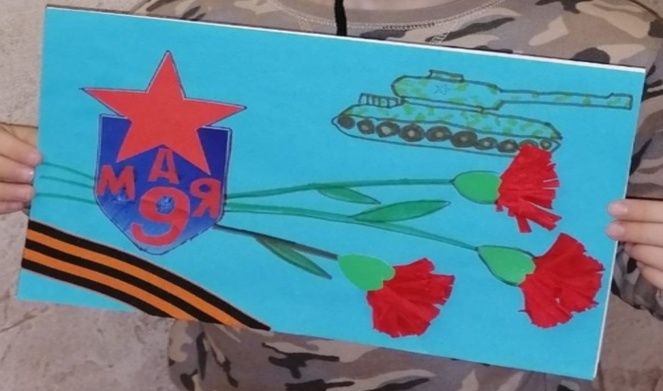 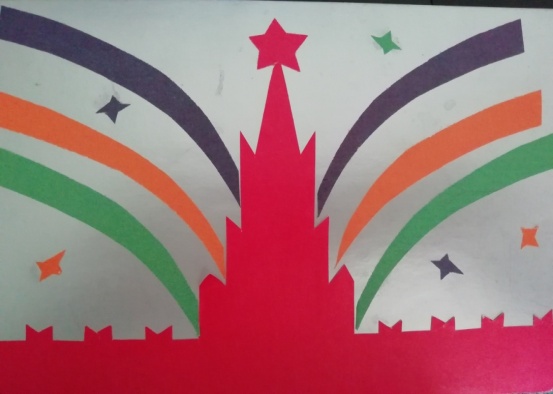 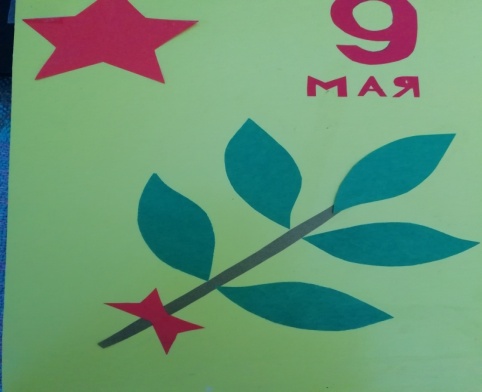 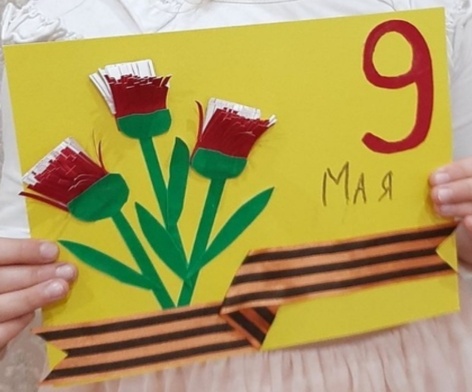 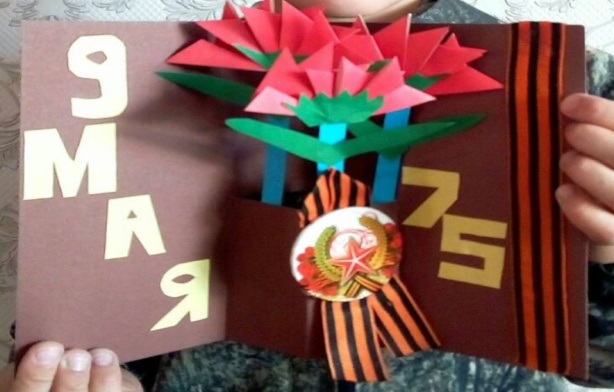 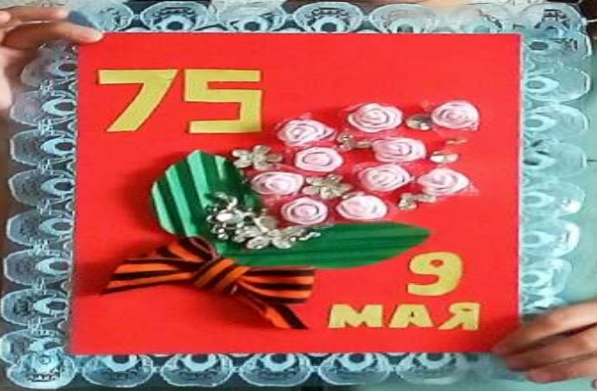 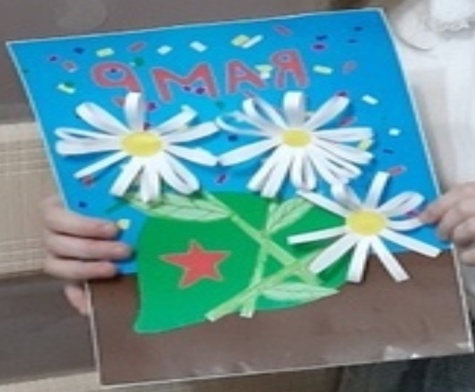 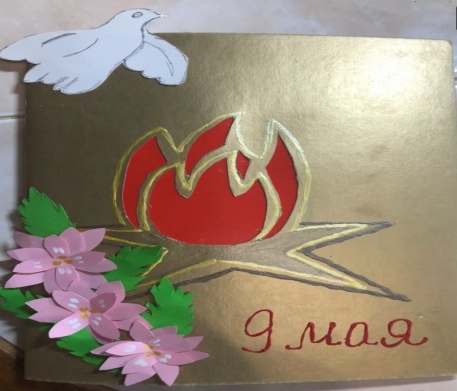 Акция «Окна Победы»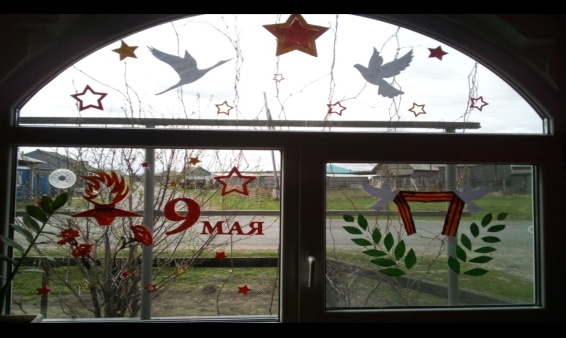 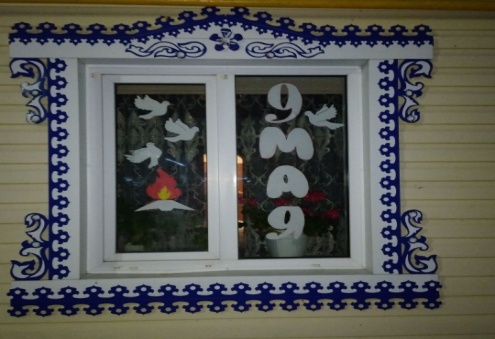 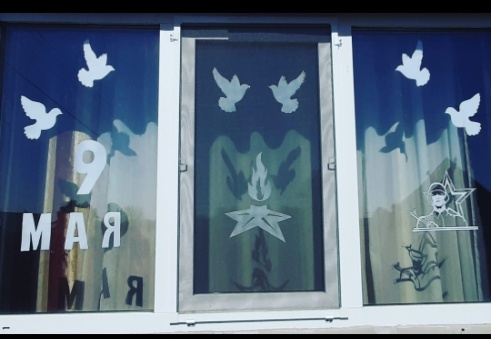 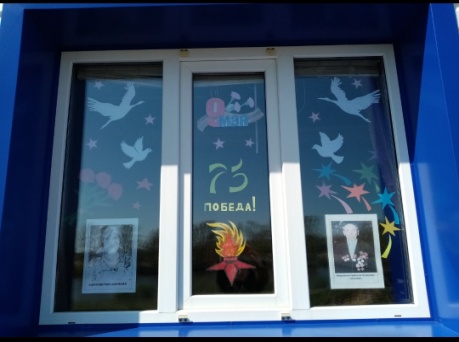 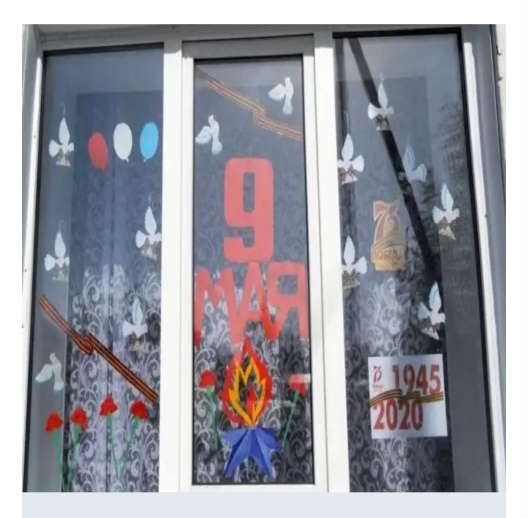 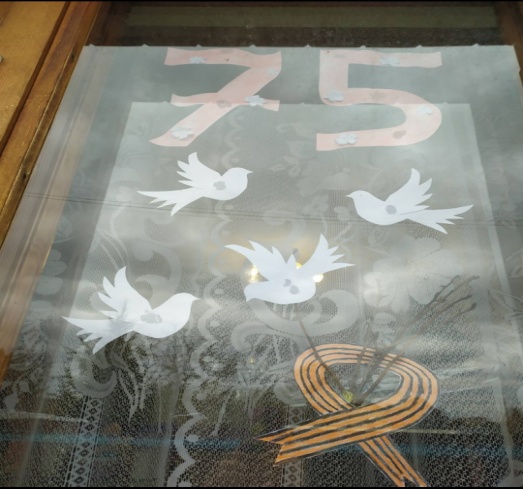 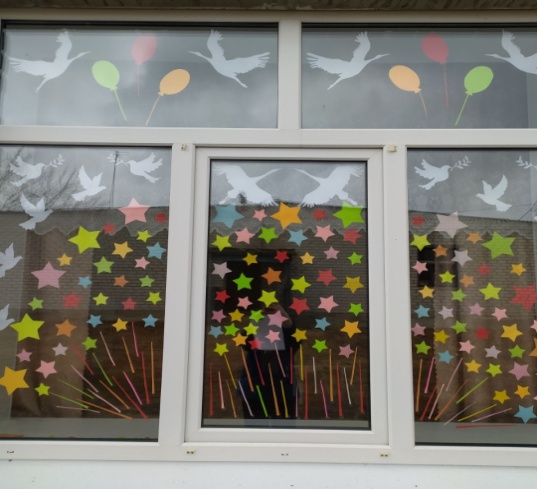 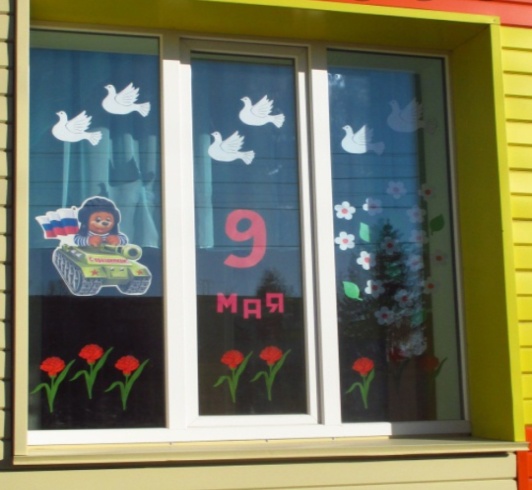 Макеты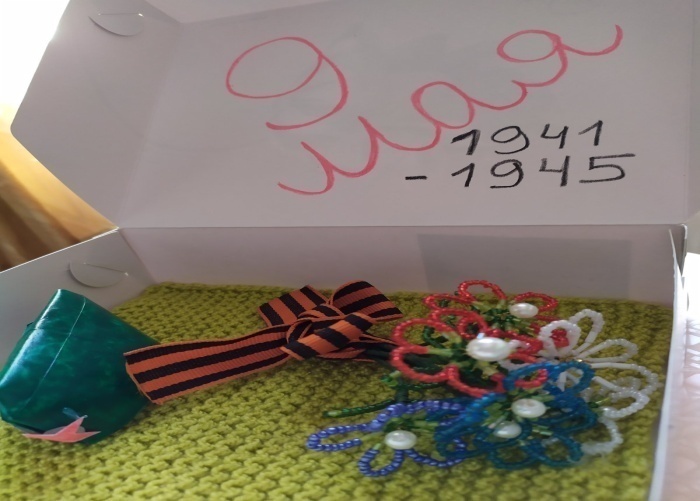 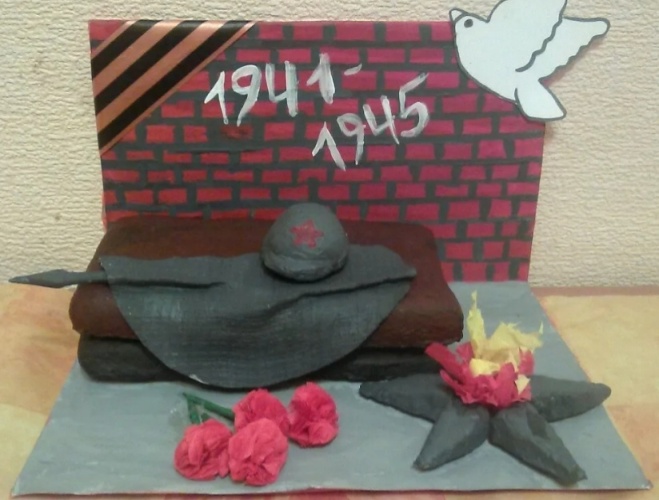 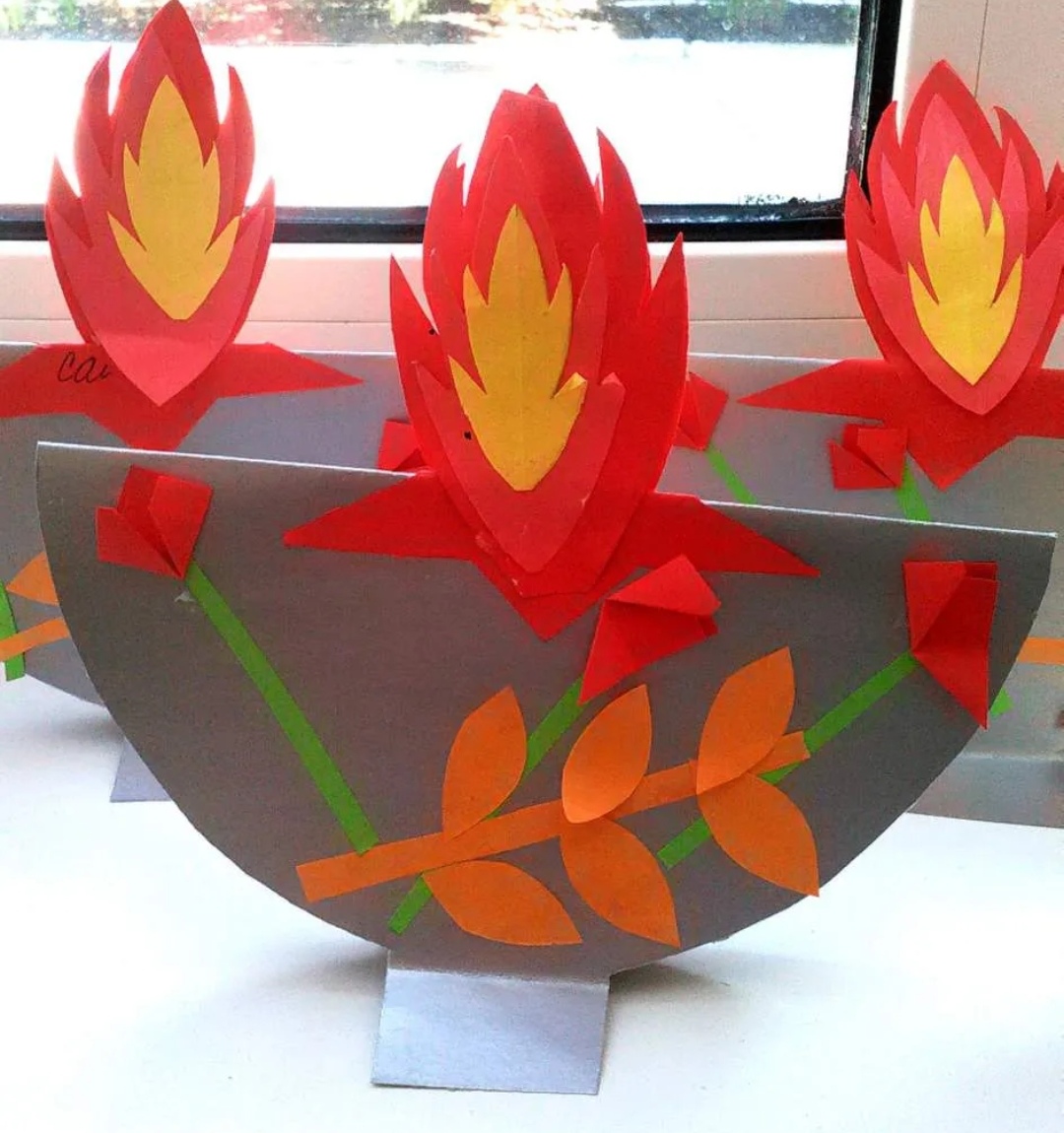 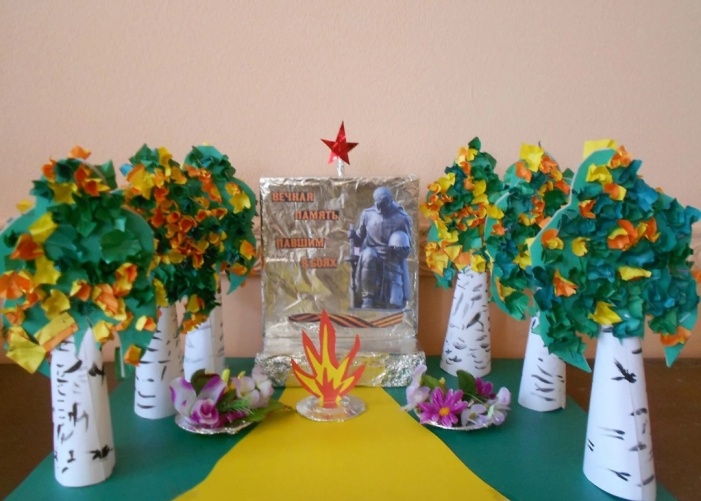 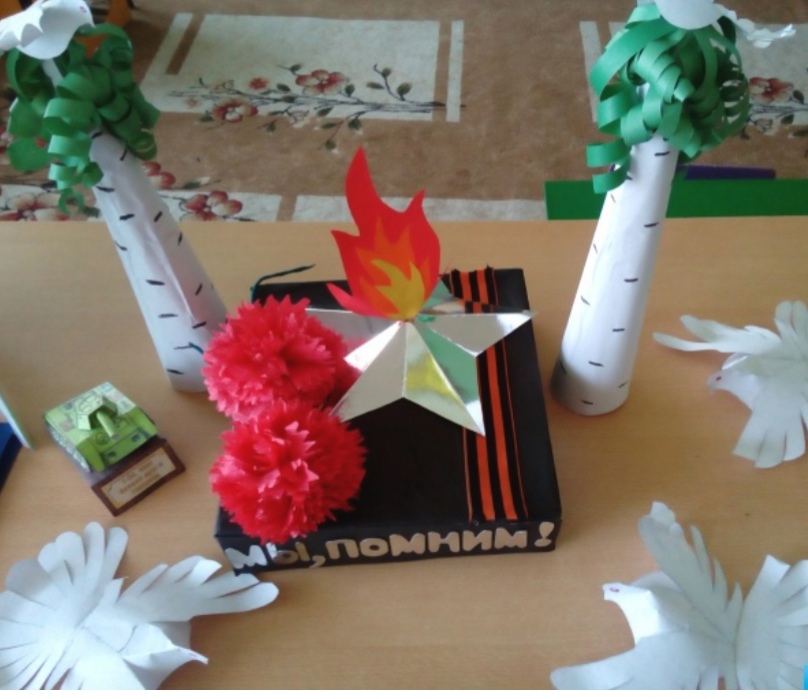 Акция «Сад памяти»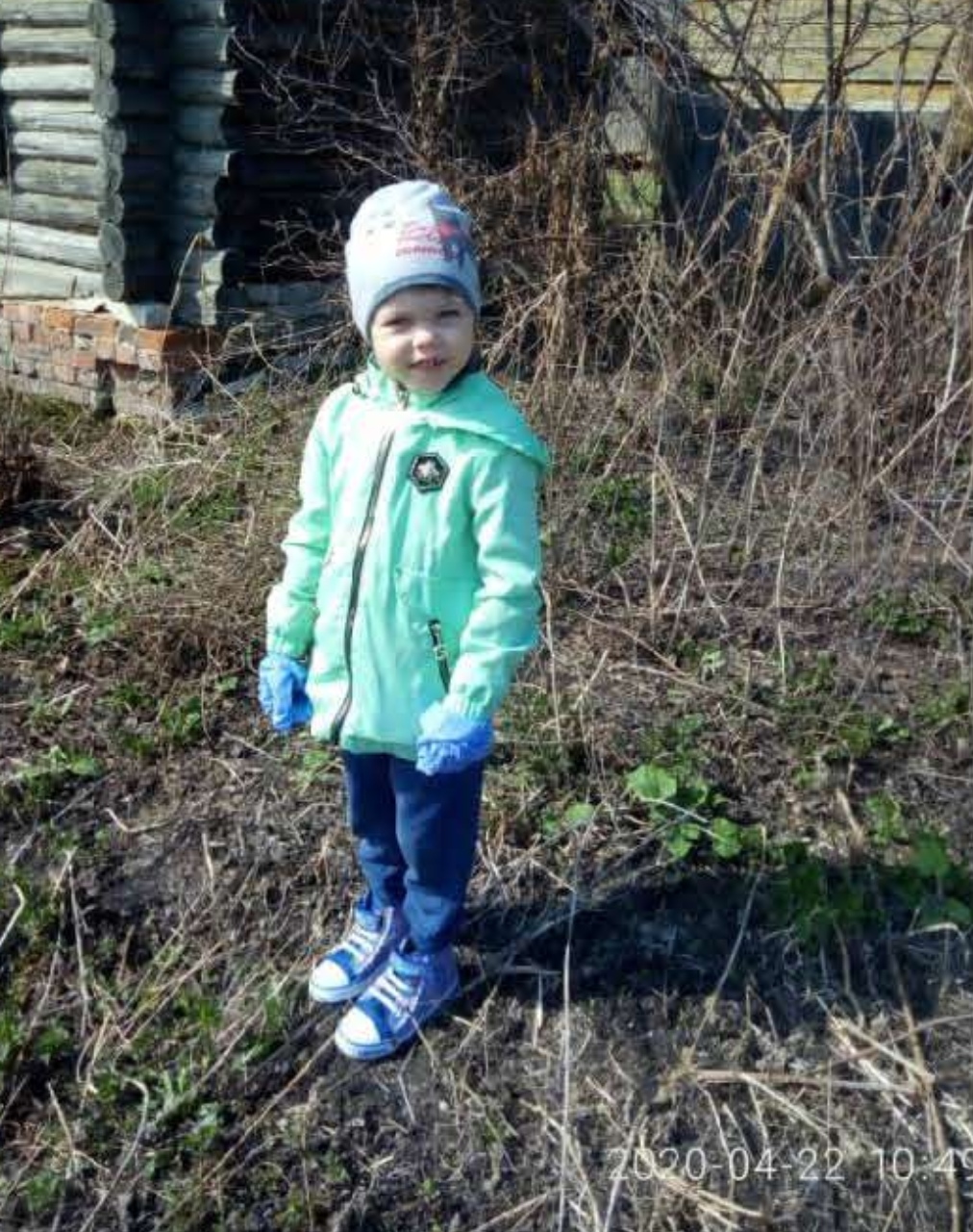 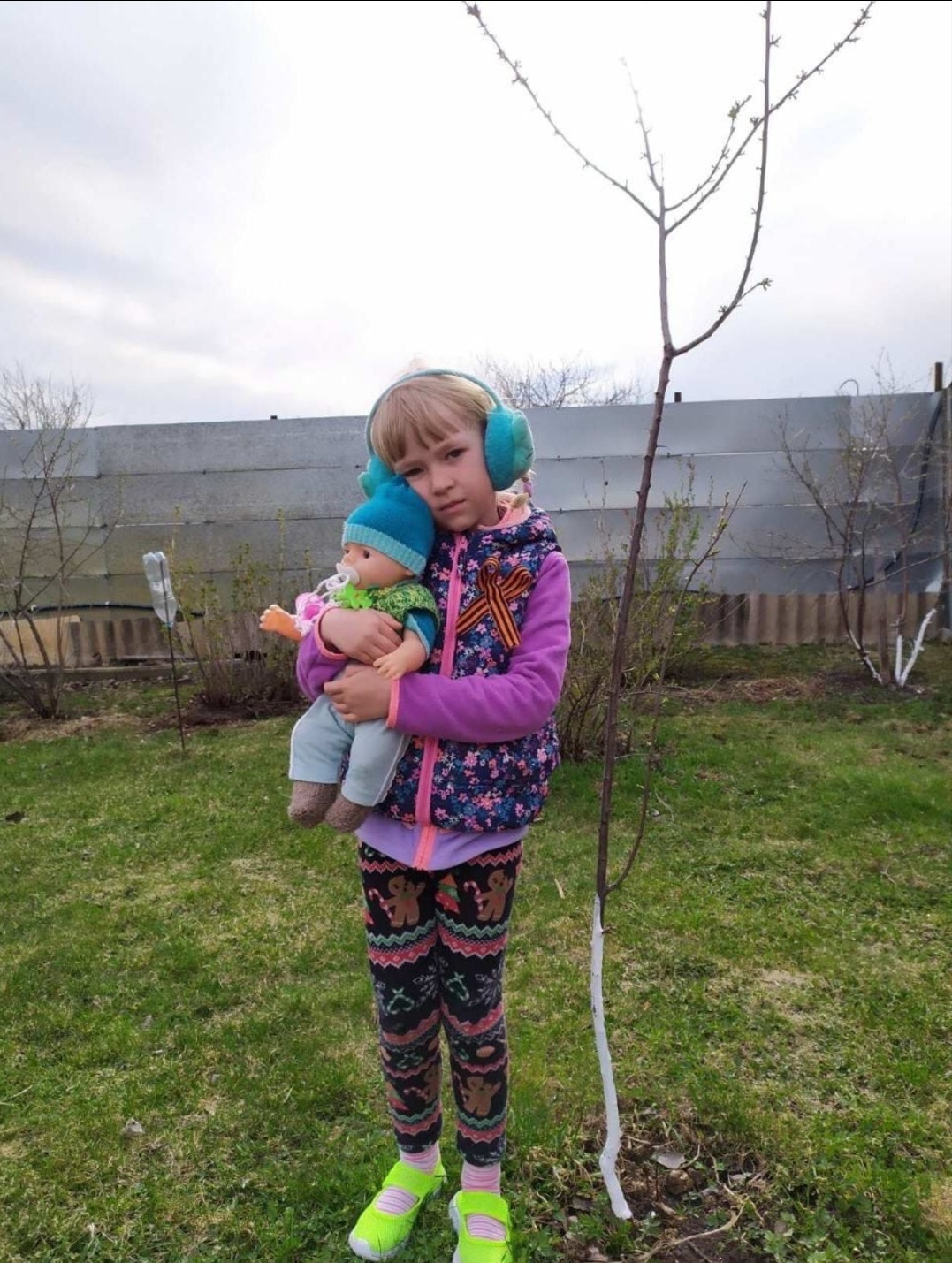 Книга Памяти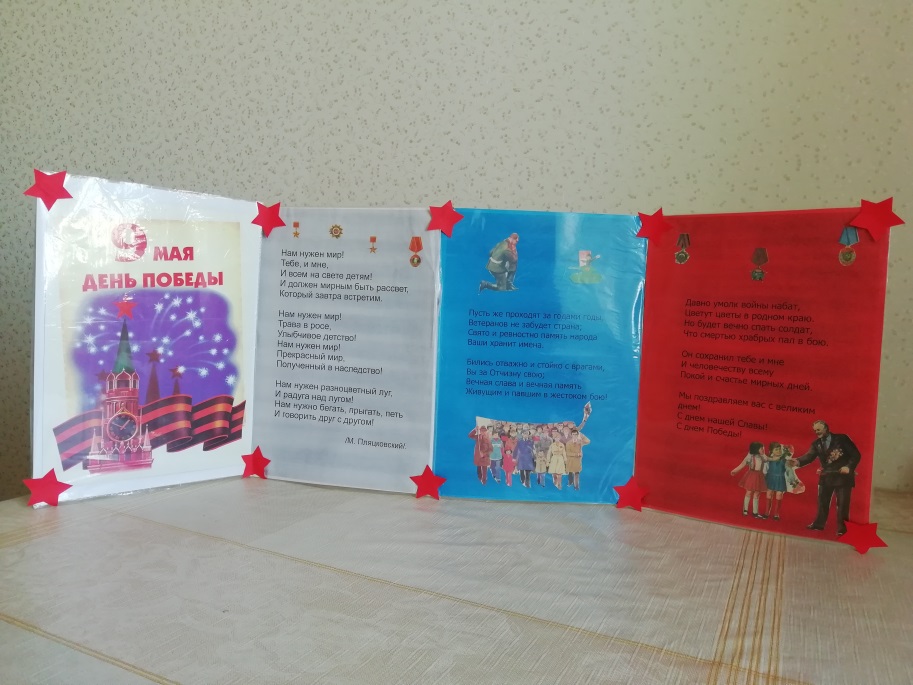 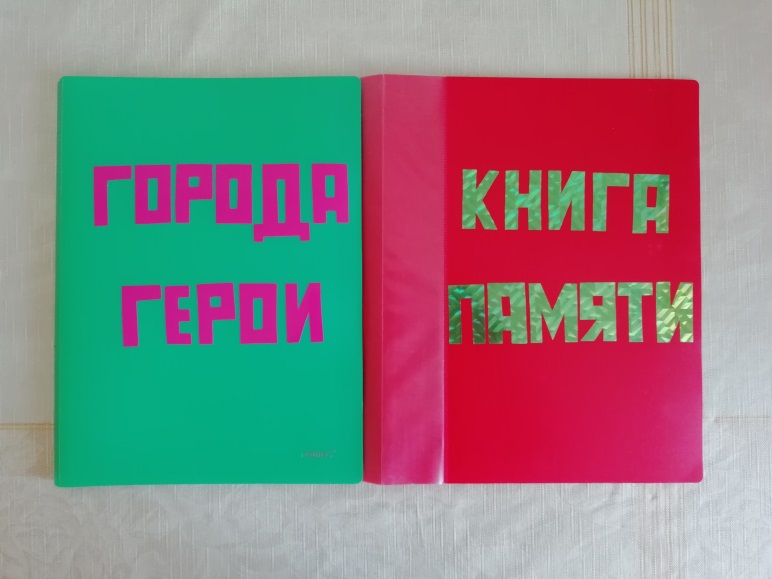 Воспитатель Чалилова Р.А.